Схема проезда на московский склад ЗАО «Киржачский инструмент»Москва, ул. Верхнелихоборская, д.8а. Телефон 8 (495) 922-54-50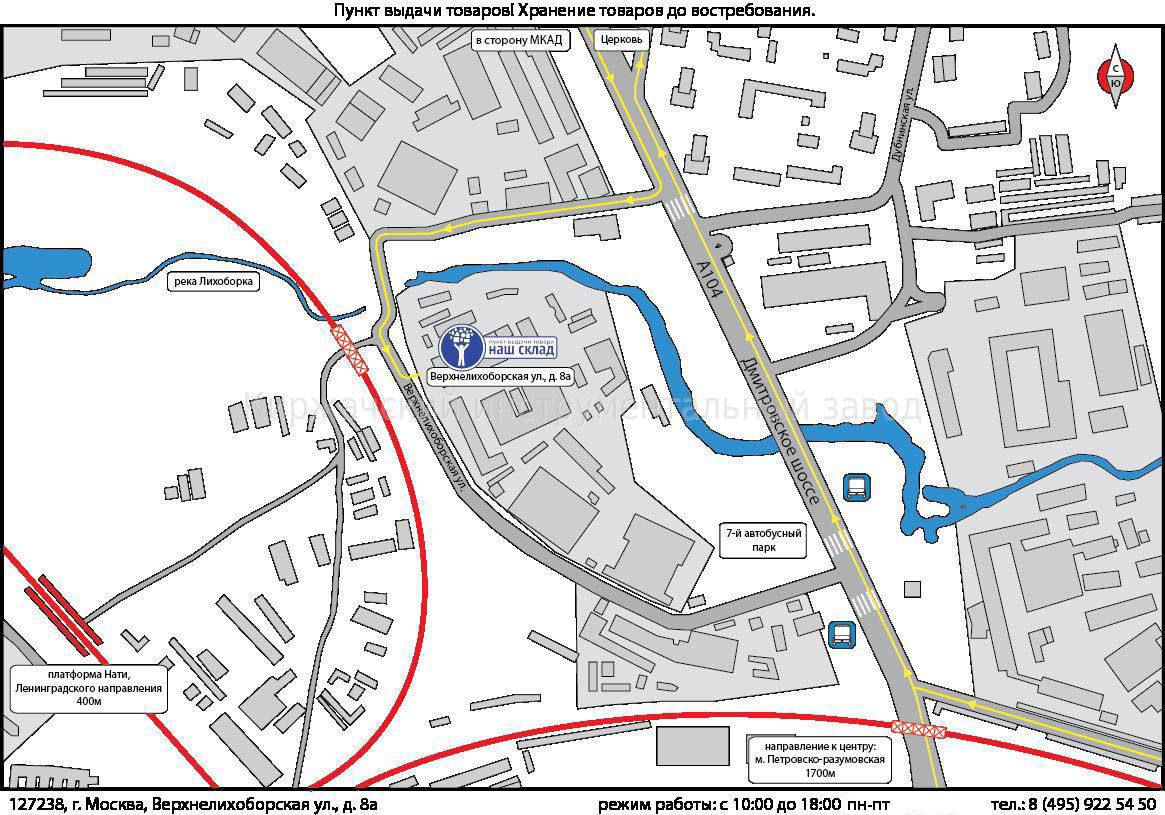 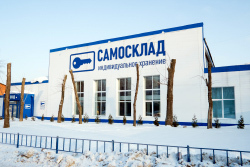 Склад находиться на территории складского комплекса «Самосклад»Режим работы: по рабочим дням с 10 до 18 часов.На въезде в ворота кодовый замок, что бы открыть ворота наберите 951487# В конце здания ворота с разгрузочным пандусом – за ними наш склад.Код от ворот 951487#Будет трудно – звоните 8 (495) 922-54-50